ENDS:1. Fundamental Skills
2. Work Preparedness
3. Academic Advancement
4. Barton Experience
5. Regional Workforce Needs
6. Barton Services and Regional Locations
7. Strategic Planning
8. Contingency Planning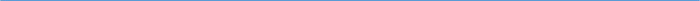 Barton Core Priorities/Strategic Goals Drive Student Success 1. Advance student entry, reentry, retention, and completion strategies. 2. Foster excellence in teaching and learning. Cultivate Community Engagement 3. Expand partnerships & public recognition of Barton Community College. Optimize the Barton Experience 4. Promote a welcoming environment that recognizes and supports student and employee engagement, integrity,  
  inclusivity, value, and growth. Emphasize Institutional Effectiveness 5. Develop, enhance, and align business processes.AGENDA | MINUTESAGENDA | MINUTESTeam NameAccreditation CommitteeDate16-Aug-2022Time2:00 – 3:00 pmLocationA-113 | Zoom (A-113)https://zoom.us/my/a113barton FacilitatorFacilitatorMyrna PerkinsMyrna PerkinsMyrna PerkinsMyrna PerkinsMyrna PerkinsRecorderSarah RiegelSarah RiegelSarah RiegelTeam membersTeam membersTeam membersTeam membersTeam membersTeam membersTeam membersTeam membersTeam membersPresent  XAbsent   OPresent  XAbsent   OxElaine SimmonsElaine SimmonsxAngie MaddyxMark DeanMark DeanMark DeanxCathie OshiroxRandy ThodeRandy ThodexJo HarringtonxSarah RiegelSarah RiegelSarah RiegelxMyrna PerkinsxStephanie JoinerStephanie JoinerxLindsay HolmesxJanet BalkJanet BalkJanet BalkxAbby KujathoMatt ConnellMatt ConnellxLee MillerxKarly LittleKarly LittleKarly LittlexKurt TealxBrian HoweBrian HowexClaudia MatherxKathy KottasKathy KottasKathy KottasxTodd MobrayxDr. Heilman (Optional)Dr. Heilman (Optional)GuestsGuestsGuestsGuestsGuestsGuestsGuestsGuestsGuestsGuestsGuests“Doing Accreditation”“Doing Accreditation”“Doing Accreditation”“Doing Accreditation”“Doing Accreditation”“Doing Accreditation”“Doing Accreditation”“Doing Accreditation”“Doing Accreditation”“Doing Accreditation”“Doing Accreditation”Topics/NotesTopics/NotesTopics/NotesTopics/NotesTopics/NotesTopics/NotesTopics/NotesTopics/NotesTopics/NotesTopics/NotesReporterHLC Peer Review TeamPreliminary InformationOn-Campus Team of 5 + 1 Federal Compliance ReviewerFive Community College Peers – Large to Small TechAssessment Experience     Allied Health ExperienceStudent Affairs Experience Instruction Experience Very diverse teamDr. Jill Wright, Team LeadAssistant Vice President for Assessment, Accreditation & ServicesIllinois Central College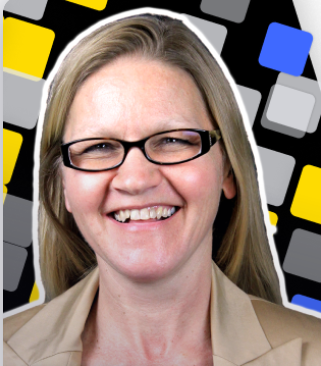 Federal Compliance Report Reviewer:Dr. Olukemi FadayomiConsultant in Higher EducationProfessor of Biology | Ferris State University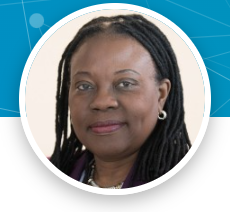 HLC Peer Review TeamPreliminary InformationOn-Campus Team of 5 + 1 Federal Compliance ReviewerFive Community College Peers – Large to Small TechAssessment Experience     Allied Health ExperienceStudent Affairs Experience Instruction Experience Very diverse teamDr. Jill Wright, Team LeadAssistant Vice President for Assessment, Accreditation & ServicesIllinois Central CollegeFederal Compliance Report Reviewer:Dr. Olukemi FadayomiConsultant in Higher EducationProfessor of Biology | Ferris State UniversityHLC Peer Review TeamPreliminary InformationOn-Campus Team of 5 + 1 Federal Compliance ReviewerFive Community College Peers – Large to Small TechAssessment Experience     Allied Health ExperienceStudent Affairs Experience Instruction Experience Very diverse teamDr. Jill Wright, Team LeadAssistant Vice President for Assessment, Accreditation & ServicesIllinois Central CollegeFederal Compliance Report Reviewer:Dr. Olukemi FadayomiConsultant in Higher EducationProfessor of Biology | Ferris State UniversityHLC Peer Review TeamPreliminary InformationOn-Campus Team of 5 + 1 Federal Compliance ReviewerFive Community College Peers – Large to Small TechAssessment Experience     Allied Health ExperienceStudent Affairs Experience Instruction Experience Very diverse teamDr. Jill Wright, Team LeadAssistant Vice President for Assessment, Accreditation & ServicesIllinois Central CollegeFederal Compliance Report Reviewer:Dr. Olukemi FadayomiConsultant in Higher EducationProfessor of Biology | Ferris State UniversityHLC Peer Review TeamPreliminary InformationOn-Campus Team of 5 + 1 Federal Compliance ReviewerFive Community College Peers – Large to Small TechAssessment Experience     Allied Health ExperienceStudent Affairs Experience Instruction Experience Very diverse teamDr. Jill Wright, Team LeadAssistant Vice President for Assessment, Accreditation & ServicesIllinois Central CollegeFederal Compliance Report Reviewer:Dr. Olukemi FadayomiConsultant in Higher EducationProfessor of Biology | Ferris State UniversityHLC Peer Review TeamPreliminary InformationOn-Campus Team of 5 + 1 Federal Compliance ReviewerFive Community College Peers – Large to Small TechAssessment Experience     Allied Health ExperienceStudent Affairs Experience Instruction Experience Very diverse teamDr. Jill Wright, Team LeadAssistant Vice President for Assessment, Accreditation & ServicesIllinois Central CollegeFederal Compliance Report Reviewer:Dr. Olukemi FadayomiConsultant in Higher EducationProfessor of Biology | Ferris State UniversityHLC Peer Review TeamPreliminary InformationOn-Campus Team of 5 + 1 Federal Compliance ReviewerFive Community College Peers – Large to Small TechAssessment Experience     Allied Health ExperienceStudent Affairs Experience Instruction Experience Very diverse teamDr. Jill Wright, Team LeadAssistant Vice President for Assessment, Accreditation & ServicesIllinois Central CollegeFederal Compliance Report Reviewer:Dr. Olukemi FadayomiConsultant in Higher EducationProfessor of Biology | Ferris State UniversityHLC Peer Review TeamPreliminary InformationOn-Campus Team of 5 + 1 Federal Compliance ReviewerFive Community College Peers – Large to Small TechAssessment Experience     Allied Health ExperienceStudent Affairs Experience Instruction Experience Very diverse teamDr. Jill Wright, Team LeadAssistant Vice President for Assessment, Accreditation & ServicesIllinois Central CollegeFederal Compliance Report Reviewer:Dr. Olukemi FadayomiConsultant in Higher EducationProfessor of Biology | Ferris State UniversityHLC Peer Review TeamPreliminary InformationOn-Campus Team of 5 + 1 Federal Compliance ReviewerFive Community College Peers – Large to Small TechAssessment Experience     Allied Health ExperienceStudent Affairs Experience Instruction Experience Very diverse teamDr. Jill Wright, Team LeadAssistant Vice President for Assessment, Accreditation & ServicesIllinois Central CollegeFederal Compliance Report Reviewer:Dr. Olukemi FadayomiConsultant in Higher EducationProfessor of Biology | Ferris State UniversityHLC Peer Review TeamPreliminary InformationOn-Campus Team of 5 + 1 Federal Compliance ReviewerFive Community College Peers – Large to Small TechAssessment Experience     Allied Health ExperienceStudent Affairs Experience Instruction Experience Very diverse teamDr. Jill Wright, Team LeadAssistant Vice President for Assessment, Accreditation & ServicesIllinois Central CollegeFederal Compliance Report Reviewer:Dr. Olukemi FadayomiConsultant in Higher EducationProfessor of Biology | Ferris State UniversityMyrna PerkinsVisit Preparation StrategyAssurance Argument Sharing/Publishing Encouragement to Read AADiscussing AA in team meetings (e.g. Dean’s Council, Faculty Council, Student Services)Federal Compliance ReportSharing/Publishing Encouragement to Read Federal Compliance ReportPushing out InformationPostcard to Faculty, Staff, BOT, Placed in Key Places Students Frequent – 9/7Vision | Mission | ENDS | Core PrioritiesWhat is an HLC Visit?Why is the Visit important?When is the Visit?HLC CriteriaWeekly Informational Visit Blasts Sent 9/14, 9/21, 9/28, 10/5, 10/12, 10/19HLC InformationHLC Criteria Spotlights (1-5)Reminders to Read the AAVisit ScheduleVisit Discussion TopicsHLC TeamPreparation of Target GroupsCriteria RepresentativesFaculty (21-Sep-2022) – Myrna will speak to Faculty CouncilBoard of Trustees – Myrna will speak at a board meetingOpen Forum GroupsOther Focus Groups (per Visit Schedule)Visit Preparation StrategyAssurance Argument Sharing/Publishing Encouragement to Read AADiscussing AA in team meetings (e.g. Dean’s Council, Faculty Council, Student Services)Federal Compliance ReportSharing/Publishing Encouragement to Read Federal Compliance ReportPushing out InformationPostcard to Faculty, Staff, BOT, Placed in Key Places Students Frequent – 9/7Vision | Mission | ENDS | Core PrioritiesWhat is an HLC Visit?Why is the Visit important?When is the Visit?HLC CriteriaWeekly Informational Visit Blasts Sent 9/14, 9/21, 9/28, 10/5, 10/12, 10/19HLC InformationHLC Criteria Spotlights (1-5)Reminders to Read the AAVisit ScheduleVisit Discussion TopicsHLC TeamPreparation of Target GroupsCriteria RepresentativesFaculty (21-Sep-2022) – Myrna will speak to Faculty CouncilBoard of Trustees – Myrna will speak at a board meetingOpen Forum GroupsOther Focus Groups (per Visit Schedule)Visit Preparation StrategyAssurance Argument Sharing/Publishing Encouragement to Read AADiscussing AA in team meetings (e.g. Dean’s Council, Faculty Council, Student Services)Federal Compliance ReportSharing/Publishing Encouragement to Read Federal Compliance ReportPushing out InformationPostcard to Faculty, Staff, BOT, Placed in Key Places Students Frequent – 9/7Vision | Mission | ENDS | Core PrioritiesWhat is an HLC Visit?Why is the Visit important?When is the Visit?HLC CriteriaWeekly Informational Visit Blasts Sent 9/14, 9/21, 9/28, 10/5, 10/12, 10/19HLC InformationHLC Criteria Spotlights (1-5)Reminders to Read the AAVisit ScheduleVisit Discussion TopicsHLC TeamPreparation of Target GroupsCriteria RepresentativesFaculty (21-Sep-2022) – Myrna will speak to Faculty CouncilBoard of Trustees – Myrna will speak at a board meetingOpen Forum GroupsOther Focus Groups (per Visit Schedule)Visit Preparation StrategyAssurance Argument Sharing/Publishing Encouragement to Read AADiscussing AA in team meetings (e.g. Dean’s Council, Faculty Council, Student Services)Federal Compliance ReportSharing/Publishing Encouragement to Read Federal Compliance ReportPushing out InformationPostcard to Faculty, Staff, BOT, Placed in Key Places Students Frequent – 9/7Vision | Mission | ENDS | Core PrioritiesWhat is an HLC Visit?Why is the Visit important?When is the Visit?HLC CriteriaWeekly Informational Visit Blasts Sent 9/14, 9/21, 9/28, 10/5, 10/12, 10/19HLC InformationHLC Criteria Spotlights (1-5)Reminders to Read the AAVisit ScheduleVisit Discussion TopicsHLC TeamPreparation of Target GroupsCriteria RepresentativesFaculty (21-Sep-2022) – Myrna will speak to Faculty CouncilBoard of Trustees – Myrna will speak at a board meetingOpen Forum GroupsOther Focus Groups (per Visit Schedule)Visit Preparation StrategyAssurance Argument Sharing/Publishing Encouragement to Read AADiscussing AA in team meetings (e.g. Dean’s Council, Faculty Council, Student Services)Federal Compliance ReportSharing/Publishing Encouragement to Read Federal Compliance ReportPushing out InformationPostcard to Faculty, Staff, BOT, Placed in Key Places Students Frequent – 9/7Vision | Mission | ENDS | Core PrioritiesWhat is an HLC Visit?Why is the Visit important?When is the Visit?HLC CriteriaWeekly Informational Visit Blasts Sent 9/14, 9/21, 9/28, 10/5, 10/12, 10/19HLC InformationHLC Criteria Spotlights (1-5)Reminders to Read the AAVisit ScheduleVisit Discussion TopicsHLC TeamPreparation of Target GroupsCriteria RepresentativesFaculty (21-Sep-2022) – Myrna will speak to Faculty CouncilBoard of Trustees – Myrna will speak at a board meetingOpen Forum GroupsOther Focus Groups (per Visit Schedule)Visit Preparation StrategyAssurance Argument Sharing/Publishing Encouragement to Read AADiscussing AA in team meetings (e.g. Dean’s Council, Faculty Council, Student Services)Federal Compliance ReportSharing/Publishing Encouragement to Read Federal Compliance ReportPushing out InformationPostcard to Faculty, Staff, BOT, Placed in Key Places Students Frequent – 9/7Vision | Mission | ENDS | Core PrioritiesWhat is an HLC Visit?Why is the Visit important?When is the Visit?HLC CriteriaWeekly Informational Visit Blasts Sent 9/14, 9/21, 9/28, 10/5, 10/12, 10/19HLC InformationHLC Criteria Spotlights (1-5)Reminders to Read the AAVisit ScheduleVisit Discussion TopicsHLC TeamPreparation of Target GroupsCriteria RepresentativesFaculty (21-Sep-2022) – Myrna will speak to Faculty CouncilBoard of Trustees – Myrna will speak at a board meetingOpen Forum GroupsOther Focus Groups (per Visit Schedule)Visit Preparation StrategyAssurance Argument Sharing/Publishing Encouragement to Read AADiscussing AA in team meetings (e.g. Dean’s Council, Faculty Council, Student Services)Federal Compliance ReportSharing/Publishing Encouragement to Read Federal Compliance ReportPushing out InformationPostcard to Faculty, Staff, BOT, Placed in Key Places Students Frequent – 9/7Vision | Mission | ENDS | Core PrioritiesWhat is an HLC Visit?Why is the Visit important?When is the Visit?HLC CriteriaWeekly Informational Visit Blasts Sent 9/14, 9/21, 9/28, 10/5, 10/12, 10/19HLC InformationHLC Criteria Spotlights (1-5)Reminders to Read the AAVisit ScheduleVisit Discussion TopicsHLC TeamPreparation of Target GroupsCriteria RepresentativesFaculty (21-Sep-2022) – Myrna will speak to Faculty CouncilBoard of Trustees – Myrna will speak at a board meetingOpen Forum GroupsOther Focus Groups (per Visit Schedule)Visit Preparation StrategyAssurance Argument Sharing/Publishing Encouragement to Read AADiscussing AA in team meetings (e.g. Dean’s Council, Faculty Council, Student Services)Federal Compliance ReportSharing/Publishing Encouragement to Read Federal Compliance ReportPushing out InformationPostcard to Faculty, Staff, BOT, Placed in Key Places Students Frequent – 9/7Vision | Mission | ENDS | Core PrioritiesWhat is an HLC Visit?Why is the Visit important?When is the Visit?HLC CriteriaWeekly Informational Visit Blasts Sent 9/14, 9/21, 9/28, 10/5, 10/12, 10/19HLC InformationHLC Criteria Spotlights (1-5)Reminders to Read the AAVisit ScheduleVisit Discussion TopicsHLC TeamPreparation of Target GroupsCriteria RepresentativesFaculty (21-Sep-2022) – Myrna will speak to Faculty CouncilBoard of Trustees – Myrna will speak at a board meetingOpen Forum GroupsOther Focus Groups (per Visit Schedule)Visit Preparation StrategyAssurance Argument Sharing/Publishing Encouragement to Read AADiscussing AA in team meetings (e.g. Dean’s Council, Faculty Council, Student Services)Federal Compliance ReportSharing/Publishing Encouragement to Read Federal Compliance ReportPushing out InformationPostcard to Faculty, Staff, BOT, Placed in Key Places Students Frequent – 9/7Vision | Mission | ENDS | Core PrioritiesWhat is an HLC Visit?Why is the Visit important?When is the Visit?HLC CriteriaWeekly Informational Visit Blasts Sent 9/14, 9/21, 9/28, 10/5, 10/12, 10/19HLC InformationHLC Criteria Spotlights (1-5)Reminders to Read the AAVisit ScheduleVisit Discussion TopicsHLC TeamPreparation of Target GroupsCriteria RepresentativesFaculty (21-Sep-2022) – Myrna will speak to Faculty CouncilBoard of Trustees – Myrna will speak at a board meetingOpen Forum GroupsOther Focus Groups (per Visit Schedule)Visit Preparation StrategyAssurance Argument Sharing/Publishing Encouragement to Read AADiscussing AA in team meetings (e.g. Dean’s Council, Faculty Council, Student Services)Federal Compliance ReportSharing/Publishing Encouragement to Read Federal Compliance ReportPushing out InformationPostcard to Faculty, Staff, BOT, Placed in Key Places Students Frequent – 9/7Vision | Mission | ENDS | Core PrioritiesWhat is an HLC Visit?Why is the Visit important?When is the Visit?HLC CriteriaWeekly Informational Visit Blasts Sent 9/14, 9/21, 9/28, 10/5, 10/12, 10/19HLC InformationHLC Criteria Spotlights (1-5)Reminders to Read the AAVisit ScheduleVisit Discussion TopicsHLC TeamPreparation of Target GroupsCriteria RepresentativesFaculty (21-Sep-2022) – Myrna will speak to Faculty CouncilBoard of Trustees – Myrna will speak at a board meetingOpen Forum GroupsOther Focus Groups (per Visit Schedule)Myrna PerkinsAssurance Argument Development Update9/9/2022 – All Evidence Collected9/21/2022 – Writing/Review Finished9/26/2022 – Assurance System Locked9/26/2022 – Publish Reports for Campus CommunitiesOverview – not started – Myrna will do this piece Assurance Argument Development Update9/9/2022 – All Evidence Collected9/21/2022 – Writing/Review Finished9/26/2022 – Assurance System Locked9/26/2022 – Publish Reports for Campus CommunitiesOverview – not started – Myrna will do this piece Assurance Argument Development Update9/9/2022 – All Evidence Collected9/21/2022 – Writing/Review Finished9/26/2022 – Assurance System Locked9/26/2022 – Publish Reports for Campus CommunitiesOverview – not started – Myrna will do this piece Assurance Argument Development Update9/9/2022 – All Evidence Collected9/21/2022 – Writing/Review Finished9/26/2022 – Assurance System Locked9/26/2022 – Publish Reports for Campus CommunitiesOverview – not started – Myrna will do this piece Assurance Argument Development Update9/9/2022 – All Evidence Collected9/21/2022 – Writing/Review Finished9/26/2022 – Assurance System Locked9/26/2022 – Publish Reports for Campus CommunitiesOverview – not started – Myrna will do this piece Assurance Argument Development Update9/9/2022 – All Evidence Collected9/21/2022 – Writing/Review Finished9/26/2022 – Assurance System Locked9/26/2022 – Publish Reports for Campus CommunitiesOverview – not started – Myrna will do this piece Assurance Argument Development Update9/9/2022 – All Evidence Collected9/21/2022 – Writing/Review Finished9/26/2022 – Assurance System Locked9/26/2022 – Publish Reports for Campus CommunitiesOverview – not started – Myrna will do this piece Assurance Argument Development Update9/9/2022 – All Evidence Collected9/21/2022 – Writing/Review Finished9/26/2022 – Assurance System Locked9/26/2022 – Publish Reports for Campus CommunitiesOverview – not started – Myrna will do this piece Assurance Argument Development Update9/9/2022 – All Evidence Collected9/21/2022 – Writing/Review Finished9/26/2022 – Assurance System Locked9/26/2022 – Publish Reports for Campus CommunitiesOverview – not started – Myrna will do this piece Assurance Argument Development Update9/9/2022 – All Evidence Collected9/21/2022 – Writing/Review Finished9/26/2022 – Assurance System Locked9/26/2022 – Publish Reports for Campus CommunitiesOverview – not started – Myrna will do this piece Cathie OshiroFederal Compliance Report UpdateQ. 1 Assignment of Credits, Program Length and TuitionSyllabi | Concourse – there are some syllabi missing information/sections not filled out – Elaine will work with the Dean’s to determine what’s missing and which faculty need to complete their syllabi List of Active Classes | Spring, Summer, Fall 2022Q. 5 Protection of Student Privacy (New!)FERPAGLBA Policy & ProcedureHIPPAStudent Privacy TrainingStudent Authentication | ProctoringQ. 7 Specialized Accreditation Status DatesDietary ManagerEmergency Medical ServicesMedical Laboratory TechnicianNursingQ. 8 Recruiting, Admissions and Related Institutional Practices (New!)Incentive CompensationConsumer ProtectionCode of Conduct Training – Myrna will train these areas before the visitAdmissionsRecruitingEnrollment ManagementMarketing or Advertising StaffFinancial AidFederal Compliance Report UpdateQ. 1 Assignment of Credits, Program Length and TuitionSyllabi | Concourse – there are some syllabi missing information/sections not filled out – Elaine will work with the Dean’s to determine what’s missing and which faculty need to complete their syllabi List of Active Classes | Spring, Summer, Fall 2022Q. 5 Protection of Student Privacy (New!)FERPAGLBA Policy & ProcedureHIPPAStudent Privacy TrainingStudent Authentication | ProctoringQ. 7 Specialized Accreditation Status DatesDietary ManagerEmergency Medical ServicesMedical Laboratory TechnicianNursingQ. 8 Recruiting, Admissions and Related Institutional Practices (New!)Incentive CompensationConsumer ProtectionCode of Conduct Training – Myrna will train these areas before the visitAdmissionsRecruitingEnrollment ManagementMarketing or Advertising StaffFinancial AidFederal Compliance Report UpdateQ. 1 Assignment of Credits, Program Length and TuitionSyllabi | Concourse – there are some syllabi missing information/sections not filled out – Elaine will work with the Dean’s to determine what’s missing and which faculty need to complete their syllabi List of Active Classes | Spring, Summer, Fall 2022Q. 5 Protection of Student Privacy (New!)FERPAGLBA Policy & ProcedureHIPPAStudent Privacy TrainingStudent Authentication | ProctoringQ. 7 Specialized Accreditation Status DatesDietary ManagerEmergency Medical ServicesMedical Laboratory TechnicianNursingQ. 8 Recruiting, Admissions and Related Institutional Practices (New!)Incentive CompensationConsumer ProtectionCode of Conduct Training – Myrna will train these areas before the visitAdmissionsRecruitingEnrollment ManagementMarketing or Advertising StaffFinancial AidFederal Compliance Report UpdateQ. 1 Assignment of Credits, Program Length and TuitionSyllabi | Concourse – there are some syllabi missing information/sections not filled out – Elaine will work with the Dean’s to determine what’s missing and which faculty need to complete their syllabi List of Active Classes | Spring, Summer, Fall 2022Q. 5 Protection of Student Privacy (New!)FERPAGLBA Policy & ProcedureHIPPAStudent Privacy TrainingStudent Authentication | ProctoringQ. 7 Specialized Accreditation Status DatesDietary ManagerEmergency Medical ServicesMedical Laboratory TechnicianNursingQ. 8 Recruiting, Admissions and Related Institutional Practices (New!)Incentive CompensationConsumer ProtectionCode of Conduct Training – Myrna will train these areas before the visitAdmissionsRecruitingEnrollment ManagementMarketing or Advertising StaffFinancial AidFederal Compliance Report UpdateQ. 1 Assignment of Credits, Program Length and TuitionSyllabi | Concourse – there are some syllabi missing information/sections not filled out – Elaine will work with the Dean’s to determine what’s missing and which faculty need to complete their syllabi List of Active Classes | Spring, Summer, Fall 2022Q. 5 Protection of Student Privacy (New!)FERPAGLBA Policy & ProcedureHIPPAStudent Privacy TrainingStudent Authentication | ProctoringQ. 7 Specialized Accreditation Status DatesDietary ManagerEmergency Medical ServicesMedical Laboratory TechnicianNursingQ. 8 Recruiting, Admissions and Related Institutional Practices (New!)Incentive CompensationConsumer ProtectionCode of Conduct Training – Myrna will train these areas before the visitAdmissionsRecruitingEnrollment ManagementMarketing or Advertising StaffFinancial AidFederal Compliance Report UpdateQ. 1 Assignment of Credits, Program Length and TuitionSyllabi | Concourse – there are some syllabi missing information/sections not filled out – Elaine will work with the Dean’s to determine what’s missing and which faculty need to complete their syllabi List of Active Classes | Spring, Summer, Fall 2022Q. 5 Protection of Student Privacy (New!)FERPAGLBA Policy & ProcedureHIPPAStudent Privacy TrainingStudent Authentication | ProctoringQ. 7 Specialized Accreditation Status DatesDietary ManagerEmergency Medical ServicesMedical Laboratory TechnicianNursingQ. 8 Recruiting, Admissions and Related Institutional Practices (New!)Incentive CompensationConsumer ProtectionCode of Conduct Training – Myrna will train these areas before the visitAdmissionsRecruitingEnrollment ManagementMarketing or Advertising StaffFinancial AidFederal Compliance Report UpdateQ. 1 Assignment of Credits, Program Length and TuitionSyllabi | Concourse – there are some syllabi missing information/sections not filled out – Elaine will work with the Dean’s to determine what’s missing and which faculty need to complete their syllabi List of Active Classes | Spring, Summer, Fall 2022Q. 5 Protection of Student Privacy (New!)FERPAGLBA Policy & ProcedureHIPPAStudent Privacy TrainingStudent Authentication | ProctoringQ. 7 Specialized Accreditation Status DatesDietary ManagerEmergency Medical ServicesMedical Laboratory TechnicianNursingQ. 8 Recruiting, Admissions and Related Institutional Practices (New!)Incentive CompensationConsumer ProtectionCode of Conduct Training – Myrna will train these areas before the visitAdmissionsRecruitingEnrollment ManagementMarketing or Advertising StaffFinancial AidFederal Compliance Report UpdateQ. 1 Assignment of Credits, Program Length and TuitionSyllabi | Concourse – there are some syllabi missing information/sections not filled out – Elaine will work with the Dean’s to determine what’s missing and which faculty need to complete their syllabi List of Active Classes | Spring, Summer, Fall 2022Q. 5 Protection of Student Privacy (New!)FERPAGLBA Policy & ProcedureHIPPAStudent Privacy TrainingStudent Authentication | ProctoringQ. 7 Specialized Accreditation Status DatesDietary ManagerEmergency Medical ServicesMedical Laboratory TechnicianNursingQ. 8 Recruiting, Admissions and Related Institutional Practices (New!)Incentive CompensationConsumer ProtectionCode of Conduct Training – Myrna will train these areas before the visitAdmissionsRecruitingEnrollment ManagementMarketing or Advertising StaffFinancial AidFederal Compliance Report UpdateQ. 1 Assignment of Credits, Program Length and TuitionSyllabi | Concourse – there are some syllabi missing information/sections not filled out – Elaine will work with the Dean’s to determine what’s missing and which faculty need to complete their syllabi List of Active Classes | Spring, Summer, Fall 2022Q. 5 Protection of Student Privacy (New!)FERPAGLBA Policy & ProcedureHIPPAStudent Privacy TrainingStudent Authentication | ProctoringQ. 7 Specialized Accreditation Status DatesDietary ManagerEmergency Medical ServicesMedical Laboratory TechnicianNursingQ. 8 Recruiting, Admissions and Related Institutional Practices (New!)Incentive CompensationConsumer ProtectionCode of Conduct Training – Myrna will train these areas before the visitAdmissionsRecruitingEnrollment ManagementMarketing or Advertising StaffFinancial AidFederal Compliance Report UpdateQ. 1 Assignment of Credits, Program Length and TuitionSyllabi | Concourse – there are some syllabi missing information/sections not filled out – Elaine will work with the Dean’s to determine what’s missing and which faculty need to complete their syllabi List of Active Classes | Spring, Summer, Fall 2022Q. 5 Protection of Student Privacy (New!)FERPAGLBA Policy & ProcedureHIPPAStudent Privacy TrainingStudent Authentication | ProctoringQ. 7 Specialized Accreditation Status DatesDietary ManagerEmergency Medical ServicesMedical Laboratory TechnicianNursingQ. 8 Recruiting, Admissions and Related Institutional Practices (New!)Incentive CompensationConsumer ProtectionCode of Conduct Training – Myrna will train these areas before the visitAdmissionsRecruitingEnrollment ManagementMarketing or Advertising StaffFinancial AidMyrna PerkinsBarton Website Review UpdateEveryone should check their website areas in September Evidence CollectionCurrently putting information into the argument Barton Website Review UpdateEveryone should check their website areas in September Evidence CollectionCurrently putting information into the argument Barton Website Review UpdateEveryone should check their website areas in September Evidence CollectionCurrently putting information into the argument Barton Website Review UpdateEveryone should check their website areas in September Evidence CollectionCurrently putting information into the argument Barton Website Review UpdateEveryone should check their website areas in September Evidence CollectionCurrently putting information into the argument Barton Website Review UpdateEveryone should check their website areas in September Evidence CollectionCurrently putting information into the argument Barton Website Review UpdateEveryone should check their website areas in September Evidence CollectionCurrently putting information into the argument Barton Website Review UpdateEveryone should check their website areas in September Evidence CollectionCurrently putting information into the argument Barton Website Review UpdateEveryone should check their website areas in September Evidence CollectionCurrently putting information into the argument Barton Website Review UpdateEveryone should check their website areas in September Evidence CollectionCurrently putting information into the argument Randy ThodeAction ItemsAction ItemsAction ItemsAction ItemsAction ItemsAction ItemsAction ItemsAction ItemsAction ItemsAction ItemsResponsibilityn/an/an/an/an/an/an/an/an/an/a